Ո Ր Ո Շ ՈՒ Մ
12 դեկտեմբերի 2017 թվականի   N 1409-Ա ԱՆՉԱՓԱՀԱՍ  ԷՄՄԱ  ԱՍՐՅԱՆԻՆ՝ ՈՐՊԵՍ ԱՌԱՆՑ ԾՆՈՂԱԿԱՆ ԽՆԱՄՔԻ ՄՆԱՑԱԾ ԵՐԵԽԱՅԻ, ՍԿԶԲՆԱԿԱՆ ՀԱՇՎԱՌՄԱՆ ՎԵՐՑՆԵԼՈՒ ՄԱՍԻՆ Հիմք ընդունելով անչափահաս Էմմա Ասրյանի խնամակալ Էլյա Տարոյանի դիմումը Էմմա Ասրյանին՝ որպես առանց ծնողական խնամքի մնացած երեխայի, սկզբնական հաշվառման վերցնելու մասին, համայնքապետարանի խնամակալության և հոգաբարձության հանձնաժողովի 2017թ. նոյեմբերի 28-ին տված դրական եզրակացությունը (արձանագրություն թիվ 21, կետ 3), հաշվի առնելով, որ Էմմա Ասրյանը միայնակ մոր երեխա է և նրա մայրը մահացել է, ղեկավարվելով ՀՀ կառավարության 22.06.2006թ. թիվ 962-Ն որոշմամբ՝ որոշում եմ.1.Անչափահաս Էմմա Ասրյանին (ծնված՝ 08.02.2012թ.)՝ որպես առանց ծնողական խնամքի մնացած երեխայի, վերցնել սկզբնական հաշվառման:2.Սույն որոշումն ուժի մեջ է մտնում ընդունմանը հաջորդող օրվանից:ՀԱՄԱՅՆՔԻ ՂԵԿԱՎԱՐ`                                ՄԱՄԻԿՈՆ ԱՍԼԱՆՅԱՆ2017թ. դեկտեմբերի 12
ք.Վանաձոր   
ՀԱՅԱՍՏԱՆԻ ՀԱՆՐԱՊԵՏՈՒԹՅԱՆ ՎԱՆԱՁՈՐ ՀԱՄԱՅՆՔԻ ՂԵԿԱՎԱՐ
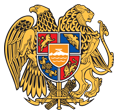 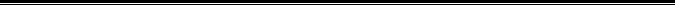 Հայաստանի Հանրապետության Լոռու մարզի Վանաձոր համայնք
Ք. Վանաձոր, Տիգրան Մեծի 22, Ֆաքս 0322 22250, Հեռ. 060 650044, 060 650040 vanadzor.lori@mta.gov.am, info@vanadzor.am